คณะเทคโนโลยีคหกรรมศาสตร์ มหาวิทยาลัยเทคโนโลยีราชมงคลพระนครระยะเวลาการฝึกอบรมวิชาชีพหลักสูตรระยะสั้น	ครั้งที่ 1 เดือน มิถุนายน วันที่ 23 – 24 มิถุนายน 2561	ครั้งที่ 2 เดือน สิงหาคม วันที่ 25 – 26 สิงหาคม 2561  วิธีการสมัครสมัครด้วยตนเอง ได้ที่คณะเทคโนโลยีคหกรรมศาสตร์ อาคารเรือนปัญญา ชั้น 2 ฝ่ายบริหารสมัครผ่านการโอนเงิน บัญชีธนาคาร ธนาคารกรุงเทพ สาขา มทร.พระนคร (ศูนย์เทเวศน์) เลขบัญชี 880-7-35763-0  ชื่อบัญชี “มทร.พระนคร(ทคศ.)หลักสูตรระยะสั้นคณะเทคโนโลยีคหกรรมศาสตร์” ส่งหลักฐานทางโทรสารหมายเลข 02-665-3800 ถึง งานบริการวิชาการแก่สังคม                                                              ระบบรับสมัครออนไลน์ 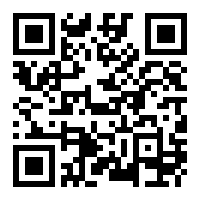 โครงการฝึกอบรมวิชาชีพหลักสูตรรระยะสั้น ประจำปีงบประมาณ พ.ศ. 2561ลำดับหลักสูตรผู้สอนห้องอบรมค่าลงทะเบียน(บาท)ค่าวัสดุ(บาท)รวม(บาท)หมายเหตุ1เสื้ออย่างง่ายสไตล์ผ้าไทย1. เสื้อคอกะเหรี่ยง2. เสื้อแขนปีกค้างคาวอ.กฤตพร  ชูเส้ง5331,5005002,000รับสมัคร 15 คนเท่านั้นผู้เรียนเตรียมผ้าไทยตามความชอบ ยาว 2.5 เมตร มาในวันเรียน2กระโปรง1. กระโปรงทรงสอบ2. กระโปรง 8 ชิ้นอ.มัลลิกา  จงจิตต์5341,5005002,000รับสมัคร 15 คนเท่านั้นผู้เรียนเตรียมผ้าฝ้ายตามความชอบ ยาว 2 เมตร มาในวันเรียน3การแกะสลักเพื่อการจัดตกแต่ง1. แกะสลักดอกไม้สำหรับตกแต่งจานอาหาร     - ใบไม้แบบต่างๆ     - ดอกกุหลาบ     - ดอกบานชื่น     - ดอกลีลาวดี2. แกะสลักผักผลไม้สำหรับจัดตกแต่งโต๊ะอาหาร     - แกะสลักแตงโม     - แกะสลักดอกบัวมะละกอ     - แกะสลักปลา     - การจัดตกแต่งอ.ศักรินทร์  หงส์รัตนาวรกิจ15021,5001,0002,500รับสมัคร 15 คนเท่านั้นลำดับหลักสูตรผู้สอนห้องอบรมห้องอบรมค่าลงทะเบียน(บาท)ค่าวัสดุ(บาท)ค่าวัสดุ(บาท)รวม(บาท)หมายเหตุหมายเหตุ4แป้งกล้วยและผลิตภัณฑ์อาหารจากแป้งกล้วย1. การทำแป้งกล้วย2. ข้าวเกรียบแป้งกล้วย3. ดอกลำดวนแป้งกล้วย4. ทาร์ตกล้วยดร.วไลภรณ์  สุทธาดร.วรลักษณ์  ปัญญาธิติพงศ์130213021,5001,8001,8003,300รับสมัคร 15 คนเท่านั้นรับสมัคร 15 คนเท่านั้น5เบเกอรี (อาหารคาวหวานจากแป้งชูส์)1. เอแคลร์รสลิ้นจี่มีกลิ่นกุหลาบ2. ชูส์ครีมรสทิรามาสุ3. เอแคลร์แฮมชีส4. ชูส์ครีมค๊อกเทลกุ้งผศ.เจตนิพัทธ์  บุณยสวัสดิ์ว่าที่ร้อยตรีจักราวุธ  ภู่เสม5155151,5003,0003,0004,500รับสมัคร 15 คนเท่านั้นรับสมัคร 15 คนเท่านั้น6ขนมไทยชุดทอง1. ฝอยทอง2. ทองหยิบ3. เม็ดขนุน4. ทองหยอดผศ.เชาวลิต  อุปฐากอ.วรธร  ป้อมเย็น5145141,5002,5002,5004,000รับสมัคร 15 คนเท่านั้นรับสมัคร 15 คนเท่านั้น7อาหารไทย1. ม้าฮ่อ 2. หมูสร่ง3. แกงฉู่ฉี่ปลาทับทิม4. แกงเขียวหวานไก่ม้วนไข่เค็ม5. ผัดไทยกุ้งสดผศ.เชาวลิต  อุปฐากอ.เปรมระพี  อุยมาวีรหิรัญ5145141,5002,5002,5004,000รับสมัคร 15 คนเท่านั้นรับสมัคร 15 คนเท่านั้น8อาหารเอเชีย1. บิบิมบับ (ข้าวยำเกาหลี)2. ข้าวไก่เทอริยากิ3. ข้าวแกงกะหรี่หมูทอด4. บะหมี่หมูแดง (แห้ง)อ.เปรมระพี  อุยมาวีรหิรัญผศ.เชาวลิต  อุปฐาก5135131,5002,5002,5004,000รับสมัคร 15 คนเท่านั้นรับสมัคร 15 คนเท่านั้นลำดับหลักสูตรผู้สอนผู้สอนห้องอบรมค่าลงทะเบียน(บาท)ค่าวัสดุ(บาท)รวม(บาท)รวม(บาท)รวม(บาท)หมายเหตุ9อาหารญี่ปุ่น1. ซูชิ 4 หน้า ได้แก่ กุ้ง สาหร่าย ไข่กุ้ง และแซลมอนเบิร์น  2. ไข่ตุ๋นญี่ปุ่น  3. เกี๊ยวซ่า  4. มิโซะซุป5. อุด้งไก่ย่างอ.วรลักษณ์  ป้อมน้อยอ.วรลักษณ์  ป้อมน้อย13031,5003,6005,1005,1005,100รับสมัคร 10 คนเท่านั้น10อาหารจานเดียว1. ก๋วยเตี๋ยวเซี่ยงไฮ้ผัดขี้เมาทะเล2. ก๊วยจั๊บน้ำข้นเสฉวน3. ข้าวคลุกกะปิ4. ก๋วยเตี๋ยวคั่วไก่อ.วรลักษณ์  ป้อมน้อยอ.วรลักษณ์  ป้อมน้อย13031,5002,5004,0004,0004,000รับสมัคร 15 คนเท่านั้น11อาหารยุโรปเบื้องต้น1. โฮดเมด เฟตตูซินี่ คาโบนาล่า Handmade Fettuccine Carbonara2. ลาซานญา ซอสโบโลเนสLasagna Bolognese Sauce3. ซีซ่าร์สลัด อกไก่ย่างGrilled Chicken Caesar Salad4. เชฟสลัด ซอสเทาซันไอซ์แลนด์Chef’s Salad (Thousand Island Sauce)อ.สุธิดา  กิจจาวรเสถียรอ.สุธิดา  กิจจาวรเสถียร13021,5003,5005,0005,0005,000รับสมัคร 15 คนเท่านั้นลำดับหลักสูตรผู้สอนห้องอบรมค่าลงทะเบียน(บาท)ค่าวัสดุ(บาท)รวม(บาท)หมายเหตุ12อาหารไทยและขนมไทย1. ข้าวเหนียวมูน 3 หน้า ได้แก่ หน้าสังขยา หน้ากุ้งและหน้าปลาแห้ง2. ห่อหมกทะเล3. วุ้นสายรุ้ง วุ้นผลไม้ และวุ้นหินอ่อน (วุ้นไข่)4. แกงมัสมั่นหมูผศ.อภิญญา  มานะโรจน์5121,5003,0004,500รับสมัคร 15 คนเท่านั้น13อาหารจานเดียว ไทยฟิวชั่น1. สปาเก็ตตี้พอร์คบอล ซอสเขียวหวาน2. มักกะโรนีถ้วยไส้ห่อหมกหมู3. ข้าวน้ำพริกห่อใบบัว หมูแดดเดียว4. อุด้งข้าวซอยกระดูกอ่อนผศ.อภิญญา  มานะโรจน์5121,5003,0004,500รับสมัคร 15 คนเท่านั้น14อาหารคาวและหวานยุโรป1. คัชผักโขม2. Pasta ring with fish Mouse3. เลมอนทาร์ต4. พานาคอตต้า ซอสสตอเบอรี่ ตูเล่งาขาว5. เครมบูเล่อ.ศันสนีย์  ทิมทองอ.อินท์ธีมา  หิรัญอัครวงษ์12021,5003,5005,000รับสมัคร 15 คนเท่านั้น